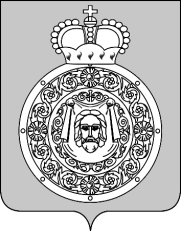 СОВЕТ ДЕПУТАТОВВоскресенского муниципального районаМосковской областиРЕШЕНИЕот 25.03.2016 № 310/25Об Отчете Контрольно-счетной палаты Воскресенского муниципального района Московской области за 2015 годВ соответствии с Федеральным законом Российской Федерации от 06.10.2003 № 131-ФЗ «Об общих принципах организации местного самоуправления в Российской Федерации», Федеральным законом от 07.02.2011 № 6-ФЗ «Об общих принципах организации и деятельности контрольно-счетных органов субъектов Российской Федерации и муниципальных образований», решением Совета депутатов Воскресенского муниципального района от 01.04.2013 № 702/67 «О Положении о Контрольно-счетной палате Воскресенского муниципального района Московской области» (с изменениями), на основании Устава Воскресенского муниципального района Московской области Совет депутатов Воскресенского муниципального района решил:1. Принять к сведению Отчет о деятельности Контрольно-счетной палаты Воскресенского муниципального района за 2015 год. (Приложение.)2.  Разместить Отчет о деятельности Контрольно-счетной палаты Воскресенского муниципального района за 2015 год на официальном сайте Воскресенского муниципального района в разделе КСП. Глава Воскресенского муниципального района                                                                          О.В. СухарьПриложениек решению Совета депутатов Воскресенского муниципального районаот 25.03.2016 № 310/25   Отчето деятельности Контрольно-счетной палатыВоскресенского муниципального района Московской области за 2015 годНастоящий отчет о работе Контрольно-счетной палаты Воскресенского муниципального района за 2015 год подготовлен в соответствии с Федеральным законом от 07.02.2011 № 6-ФЗ «Об общих принципах организации и деятельности контрольно-счетных органов субъектов Российской Федерации и муниципальных образований» (статья 19) и Положением о Контрольно-счетной палате Воскресенского муниципального (статья 21), утвержденным решением Совета депутатов Воскресенского муниципального района от 01.04.2013 № 702/67 (в редакции от 27.02.2014 № 876/82, от 28.03.2014 № 886/83, от 25.09.2015 № 202/15). В отчете отражены результаты работы Контрольно-счетной палаты Воскресенского муниципального района (далее – Контрольно-счетная палата) по выполнению возложенных задач и реализации полномочий, определенных федеральным законодательством, законодательством Московской области и нормативными правовыми актами Воскресенского муниципального района.Общие сведенияВ 2015 году Контрольно-счетная палата в своей деятельности руководствовалась Конституцией Российской Федерации, Посланием Президента Российской Федерации Федеральному Собранию Российской Федерации от 03.12.2015, федеральным законодательством, иными нормативными правовыми актами Российской Федерации, законодательством Московской области, Уставом и иными нормативными правовыми актами Воскресенского муниципального района, а также стандартами внешнего муниципального финансового контроля.Являясь постоянно действующим органом внешнего муниципального финансового контроля, Контрольно-счетная палата в своей работе основывалась на принципах законности, объективности, эффективности, независимости и гласности.Основные задачи и направления деятельности Контрольно-счетной палаты определены Федеральным законом от 07.02.2011 № 6-ФЗ «Об общих принципах организации и деятельности контрольно-счетных органов субъектов Российской Федерации и муниципальных образований» и Положением о Контрольно-счетной палате.Контрольная, экспертно-аналитическая, информационная и другая деятельность Контрольно-счетной палаты осуществлялась в соответствии с Планом работы Контрольно-счетной палаты на 2015 год, утвержденным распоряжением Контрольно-счетной палаты от 24.12.2014 № 20 (с изменениями от 20.10.2015 № 16) и планами работ, утвержденными Решениями Совета депутатов Воскресенского муниципального района и Советами депутатов городских и сельских поселений Воскресенского муниципального района, передавших полномочия по осуществлению внешнего муниципального финансового контроля. Мероприятия, предусмотренные планом, выполнены в полном объеме.В течение отчетного года в Совет депутатов Воскресенского муниципального района, главе района и главам поселений, регулярно представлялась информация о результатах проведенных экспертно-аналитических и контрольных мероприятий в форме отчетов, заключений и информационных писем.В отчетном периоде Контрольно-счетная палата осуществляла полномочия контрольно-счетных органов четырех (городских и сельских) поселений Воскресенского муниципального района на основании Соглашений о передаче полномочий по осуществлению внешнего муниципального финансового контроля.Велась также работа с обращениями граждан, исполнялись полномочия по администрированию доходов.В 2015 году Контрольно-счетной палатой заключены соглашения о сотрудничестве и взаимодействии с Инспекцией Федеральной налоговой службы по г. Воскресенску Московской области, Общественной палатой Воскресенского муниципального района Московской области, Воскресенской городской прокуратурой. Основные итоги деятельности Контрольно-счетной палаты в 2015 годуВ рамках экспертно-аналитической деятельности проводились экспертизы проектов муниципальных правовых актов района и поселений, регулирующих формирование и использование бюджетных средств. В рамках осуществления контрольной деятельности проводились проверки законного, целевого и эффективного использования бюджетных средств, в том числе и в рамках муниципальных программ района, проверка использования бюджетных средств, представленных в виде субсидий органам местного самоуправления и муниципальным учреждениям, также проведен аудит в сфере закупок товаров, работ, услуг, при осуществлении закупок для муниципальных нужд в соответствии с Федеральным законом от 05.04.2013 № 44-ФЗ «О контрактной системе в сфере закупок товаров, работ, услуг для обеспечения государственных и муниципальных нужд».Фактов недостоверности годовой бюджетной отчетности муниципальных образований не выявлено.Установлены отдельные недостатки в части своевременности и полноты отчетности, заполнения отдельных форм отчетности. В отдельных случаях отмечены недостатки в работе с кредиторской и дебиторской задолженностью, по обеспечению эффективности расходования бюджетных средств, по оценке эффективности реализации муниципальных программ, по учету и инвентаризации активов и обязательств муниципального имущества, составляющего казну Воскресенского муниципального района.Контрольно-счетной палатой в отчетном году проведено 81 мероприятие:        73 экспертно-аналитических и 8 контрольных мероприятий.В результате проведенных экспертно-аналитических мероприятий Контрольно-счетной палатой подготовлено и направлено в Совет депутатов Воскресенского муниципального района 16 заключений, в Советы депутатов городских и сельских поселений 64 заключения, проведены 5 экспертиз на изменения в муниципальные программы и подготовлено 4 заключения о согласовании возможности заключения контракта с единственным поставщиком.В рамках контрольных мероприятий было проверено 15 объектов, объем проверенных бюджетных средств составил 1 030 884,10 тыс. рублей. По результатам контрольных мероприятий было выявлено финансовых нарушений и недостатков на общую сумму 303 712,0 тыс. рублей, из них:нарушения при формировании и исполнении бюджетов на сумму 85 526,6 тыс. рублей;нарушения ведения бухгалтерского учета, составления и представления бухгалтерской (финансовой) отчетности на сумму 4 747,2 тыс. рублей;нарушения при осуществлении государственных (муниципальных) закупок и закупок для муниципальных нужд (нарушения по 44-ФЗ) на сумму 192 554,8 тыс. рублей;неэффективное использование бюджетных средств на сумму 16 466,9 тыс. рублей;нецелевое использование бюджетных средств на сумму 4 416,50 тыс. рублей.Контрольно-счетной палатой в ходе контрольных мероприятий проведены совместные мероприятия:1 – с Контрольно-счетной палатой Московской области;2 – с участием сотрудников правоохранительных органов;1 – с участием сотрудников Воскресенской городской прокуратуры.Результаты контрольной деятельностиВ результате проведения совместного контрольного мероприятия с Контрольно-счетной палатой Московской области «Проверка законности и эффективности расходования денежных средств, выделенных Главному архивному управлению Московской области на реализацию мероприятий долгосрочной целевой программы Московской области «Развитие архивного дела в Московской области на 2013 – 2015 годы» и государственной программы Московской области «Культура Подмосковья» в 2014 году» (с элементами аудита в сфере закупок) на объекте МУ «Администрация Воскресенского муниципального района Московской области» (далее – Администрация) установлено:В нарушение статьи 525 Гражданского кодекса Российской Федерации о поставке товаров для государственных или муниципальных нужд на основе государственного или муниципального контракта (договора), Администрацией в 2013 году за счет субвенции из бюджета Московской области осуществлена оплата счетов и поставка товаров на общую сумму 34,5 тыс. рублей без заключения муниципальных контрактов (договоров).В нарушение требований части 1 статьи 5 Федерального закона от 05.04.2013 № 44-ФЗ «О контрактной системе в сфере закупок, работ, услуг для государственных и муниципальных нужд», заказчиком (Администрацией) в 2014 году установлена возможность подачи заявки на участие в запросе котировок в форме электронного документа, а также приняты к рассмотрению две заявки, поданные в форме электронного документа посредством электронной почты.Согласно части 5 статьи 112 Федерального закона от 05.04.2013 № 44-ФЗ Правительством Российской Федерации устанавливаются порядок и сроки ввода в эксплуатацию единой информационной системы (далее – ЕИС). На момент проверки ЕИС не введена в эксплуатацию, а функционалом официального сайта не предусмотрена возможность подачи заявки в форме электронного документа.По обращению ОЭБ и ПК УМВД России по Воскресенскому району проведено 2 контрольных мероприятия:По муниципальным контрактам на выполнение работ по установке гранитных постаментов в сквере им. Ленина городского поселения Воскресенск, объектами контрольного мероприятия являлись Администрация городского поселения Воскресенск, МУ «Центр культуры и досуга «Москворецкий», МКУ «Благоустройство и озеленение»;На предмет законности использования средств, выделенных на выполнение муниципального задания в части оплаты труда в ГБОУ СПО МО «Воскресенский колледж»).По результатам контрольных мероприятий, с общим объемом проверенных средств 319 445,3 тыс. рублей проверено 4 объекта контроля, и выявлено нарушений и недостатков на общую сумму 20 128,0 тыс. рублей, включая:финансовых нарушений – 5 135,0 тыс. рублей, из них:нецелевое использование бюджетных средств – 4 401,0 тыс. рублей;иные нарушения в области финансов, налогов и сборов – 734,0 тыс. рублей, в том числе:нарушений порядка с денежной наличностью и порядка ведения кассовых операций – 294,0 тыс. рублей;иных нарушений – 440,0 тыс. рублей;неэффективное использование бюджетных средств – 14 993,0 тыс. рублей.Из общего объема выявленных нарушений и недостатков нарушения законодательства Российской Федерации составили:бюджетного законодательства – 19 394,00 тыс. рублей;законодательства о размещении заказов для государственных и муниципальных нужд – 440,0 тыс. рублей;законодательства о бухгалтерском учете и финансовой отчетности – 294,0 тыс. рублей. Акты проверок, для принятия по ним решений направлены в адрес ОЭБ и ПК УМВД России по Воскресенскому району.Совместно с Воскресенской городской прокуратурой Контрольно-счетной палатой было проведено 1 контрольное мероприятие на 2 объектах ЗАО «УК ДомСервис» и ЗАО «Аквасток». Проведена проверка по вопросу соблюдения требований жилищного законодательства, причин и условий возникновения у хозяйствующих субъектов задолженностей (организаций, осуществляющих управление многоквартирными жилыми домами, а также ресурсоснабжающих организаций). В ходе проверки была изучена и проанализирована бухгалтерская, финансовая и иная отчетность указанных организаций за 2014 год. По результатам составлены справки и направлены в Воскресенскую городскую прокуратуру для принятия по ним решений.Контрольное мероприятие «Проверка законности и результативности использования средств бюджета Воскресенского муниципального района на функционирование Централизованных бухгалтерий Воскресенского муниципального района (с применением элементов аудита эффективности и результативности использования средств бюджета Воскресенского муниципального района)».Объекты контрольного мероприятия:Муниципальное казенное учреждение «Централизованная бухгалтерия» (далее – МКУ «Централизованная бухгалтерия», Учреждение);Муниципальное казенное учреждение «Централизованная бухгалтерия отрасли «Образование» (далее – МКУ «ЦБ отрасли «Образование», Учреждение);Муниципальное казенное учреждение «Централизованная бухгалтерия отрасли «Физическая культура, спорт, туризм и работа с молодежью» (далее – МКУ «ЦБ отрасли «Физическая культура, спорт и работа с молодежью», Учреждение).По результатам контрольного мероприятия установлено:МКУ «Централизованная бухгалтерия»:Пунктом 4 дополнительных соглашений к трудовым договорам сотрудников Учреждения установлена единовременная материальная помощь к отпуску в размере 2-х должностных окладов в нарушение пункта 5.1 раздела V Положения о премировании труда работников МКУ «Централизованная бухгалтерия» от 01.07.2014, утвержденного директором МКУ «Централизованная бухгалтерия», которым предусмотрена единовременная материальная помощь к отпуску в размере 1,5 должностных окладов.В нарушение статьи 72 Бюджетного кодекса Российской Федерации (далее – БК РФ), Федерального закона от 05.04.2013 № 44-ФЗ «О контрактной системе в сфере закупок товаров, работ, услуг для обеспечения государственных и муниципальных нужд» (далее – Федеральный закон 05.04.2013 № 44-ФЗ) Заказчик, в лице МКУ «Централизованная бухгалтерия» в проверяемом периоде заключал договоры на поставку товара, выполнение работ, оказание услуг и не применял обязательные требования к ним, определенные статьей 34 Федерального закона от 05.04.2013 № 44-ФЗ.В нарушение пункта 2.3.1. «Положения об оплате труда работников муниципальных казенных учреждений централизованных бухгалтерий Воскресенского муниципального района Московской области и их предельной штатной численности» (далее – Положение об оплате труда), утвержденного постановлением администрации Воскресенского муниципального района (далее – Администрация) от 18.05.2011 № 700 пунктом 4.7 части IV Положения о премировании труда работников МКУ «Централизованная бухгалтерия» неправомерно установлена премия за выполнение особо важных и сложных заданий.В соответствии со статьей 34 БК РФ сумма неэффективного использования средств бюджета Воскресенского муниципального района составила 278,4 тыс. рублей (начисление и выплата Учреждением премии за выполнение особо важных и сложных заданий согласно приказу директора МКУ «Централизованная бухгалтерия» «О премировании за выполнение особо важных и сложных заданий за год» от 26.12.2014 № 47 в сумме 213,8 тыс. рублей, а также начисление страховых взносов на указанную сумму в размере 64,6 тыс. рублей в нарушение пункта 2.3.1. Положения об оплате труда).МКУ «ЦБ отрасли «Образование»:Установлено нецелевое расходование средств бюджета Воскресенского муниципального района в сумме 15,4 тыс. рублей. Расходы по оплате контракта от 22.12.2014 № 27, предметом которого являются работы по установке сигнализации на автомобиле Renault Logan, в сумме 15,4 тыс. рублей отражены по подстатье 226 «Прочие работы, услуги», тогда как их следовало отразить по статье 310 «Увеличение стоимости основных средств».В нарушение пункта 1 статьи 9 Федерального закона № 402-ФЗ у Учреждения отсутствовали основания для принятия к учету бензина марки АИ-95 в количестве 30 литров и списания бензина той же марки в количестве 19,8 литров. Следовательно, оплата бензина в количестве 30 литров на сумму 981,0 рубль произведена незаконно.В нарушение Распоряжения Минтранса РФ от 14.03.2008 № АМ-23-р при списании бензина в 2014 году применялась норма 8,4л/100км вместо 7,0л/100км. В результате, за проверяемый период неправомерно списано топлива в количестве 525,2 литров на общую сумму 17,4 тыс. рублей.В нарушение статей 60.2, 72, 151 ТК РФ работнику Учреждения неправомерно осуществлена оплата совмещения профессии, не предусмотренной штатным расписанием, без заключения дополнительного соглашения к трудовому договору в сумме 24,0 тыс. рублей.В нарушение статьи 60.2 ТК РФ, а также пункта 2.2.1 раздела 2.2 Положения об оплате труда работников МКУ «ЦБ отрасли «Образование» установлено неправомерное расходование средств на оплату труда в общей сумме 1 030,4 тыс. рублей (начисление и выплата Учреждением доплат за увеличение объема работы и исполнение обязанностей временно отсутствующих работников без освобождения от работы, определенной трудовым договором за счет средств фонда оплаты труда в сумме 791,4 тыс. рублей, а также начисление и уплата страховых взносов на указанную сумму в размере 239,0 тыс. рублей).В нарушение статьи 72 БК РФ, Федерального закона от 05.04.2013 № 44-ФЗ Заказчик, в лице МКУ «ЦБ отрасли «Образование» в проверяемом периоде заключал договоры на поставку товара, выполнение работ, оказание услуг и не применял обязательные требования к ним, определенные статьей 34 Федерального закона от 05.04.2013 № 44-ФЗ.В нарушение части 3 статьи 94 Федерального закона от 05.04.2013 № 44-ФЗ в отдельных контрактах отсутствует обязанность Заказчика провести экспертизу результатов, предусмотренных контрактом в части их соответствия условиям контракта.МКУ «ЦБ отрасли «Физическая культура, спорт и работа с молодежью»:Выплата премии за выполнение особо важных и сложных заданий установлена Учреждением в нарушение пункта 2.3.1. Положения об оплате труда, что привело к неправомерному начислению и выплате за счет средств бюджета Воскресенского муниципального района премии в сумме 125,9 тыс. рублей, а также начислению страховых взносов на указанную сумму в размере 38,1 тыс. рублей, что в соответствии со статьей 34 БК РФ является неэффективным использованием средств бюджета Воскресенского муниципального района.В нарушение статьи 72 БК РФ, Федерального закона от 05.04.2013 № 44-ФЗ Заказчик, в лице МКУ «ЦБ отрасли «Физическая культура, спорт и работа с молодежью» в проверяемом периоде заключал договоры на поставку товара, выполнение работ, оказание услуг и не применял обязательные требования к ним, определенные статьей 34 Федерального закона от 05.04.2013 № 44-ФЗ.Контрольное мероприятие «Проверка соблюдения требований законодательства Российской Федерации по порядку формирования, управления и распоряжения муниципальным имуществом, включая имущество, составляющее муниципальную казну. Правомерность исчисления, полнота и своевременность уплаты платежей по арендной плате в доход бюджета Воскресенского муниципального района в 2014 году и в текущем периоде 2015 года».Объект контрольного мероприятия:Муниципальное учреждение «Администрация Воскресенского муниципального района Московской области» (далее – Администрация).По результатам контрольного мероприятия установлено:В нарушение пункта 5 статьи 51 Федерального закона от 06.10.2003 № 131-ФЗ «Об общих принципах организации местного самоуправления в Российской Федерации», Приказа Министерства экономического развития РФ от 30.08.2011 № 424 «Об утверждении Порядка ведения органами местного самоуправления реестров муниципального имущества» не велся реестр муниципального имущества в порядке, установленном уполномоченным Правительством Российской Федерации федеральным органом исполнительной власти.В нарушение пункта 1 статьи 131 Гражданского кодекса РФ, статьи 4 Федерального закона от 21.07.1997 № 122-ФЗ «О государственной регистрации прав на недвижимое имущество и сделок с ним», пункта 3.3.7. нормативного правового акта № 330/НА «О положении о порядке управления и распоряжения собственностью Воскресенского муниципального района», утвержденного решением Совета депутатов Воскресенского муниципального района от 31.10.2008 № 960/81 установлено отсутствие государственной регистрации права собственности на отдельные объекты недвижимости.Не осуществлялся учет и не обеспечивался контроль за состоянием имущества, учтенного на балансах бюджетных учреждений при передаче в оперативное управление в период их создания. В результате, отсутствует объективная информация о муниципальном имуществе, находящемся в оперативном управлении, включая имущество, приобретенное на бюджетные и внебюджетные средства.В нарушение пунктов 33, 381 и 383 Инструкции № 157н не осуществлялся учет имущества, переданного в возмездное пользование (аренду) и в безвозмездное пользование на забалансовых счетах. В нарушение статьи 11 Федерального закона от 06.12.2011 № 402 «О бухгалтерском учете», пункта 20 части I Инструкции № 157н при проведении инвентаризации не выявлялись расхождения между фактическим наличием объектов и данными регистров бухгалтерского учета, в бухгалтерском учете расхождения не отражались, инвентаризация объектов, составляющих казну, проводилась формально.В ходе проверки установлены многочисленные нарушения по фактам принятия в состав имущества казны и выбытия из состава казны недвижимого имущества.В нарушение частей 9, 10 статьи 17.1. Федерального закона от 26.07.2006 № 135-ФЗ «О защите конкуренции» договоры аренды заключались на новый срок с имеющейся задолженностью по арендной плате более двух месяцев.Договоры страхования и договоры на предоставление коммунальных услуг арендаторами арендованного имущества не представлены.В нарушение статьи 619 Гражданского кодекса РФ и условий договоров аренды Администрация не пользовалась в должной мере своим правом на расторжение договоров с арендаторами, допустившими просрочку внесения арендных платежей на срок более двух месяцев. Досудебная работа, обращение с исковыми требованиями в суд и другие меры, недостаточны для сокращения имеющейся задолженности по арендной плате. В соответствии с частью 2 статьи 15 Гражданского кодекса РФ сумма упущенной выгоды может составить 1 311,0 тыс. рублей.В нарушение статьи 160.1. Бюджетного кодекса РФ не в полной мере осуществлялись полномочия главного администратора доходов бюджета (контроль за правильностью исчисления, полнотой и своевременностью осуществления платежей в бюджет, пеней и штрафов по ним, а также осуществление взыскания задолженности по платежам в бюджет, пеней и штрафов).Контрольное мероприятие «Проверка законности и результативности использования бюджетных средств, выделенных в 2013-2014 годах, а также в текущем периоде 2015 года на реализацию мероприятий муниципальных программ: «Развитие дошкольного и общего образования Воскресенского муниципального района Московской области на 2012-2014 годы» (мероприятия 1.1., 2.1.1.1., 2.1.1.2., 2.1.1.36.1.), «Развитие системы образования и воспитания в Воскресенском муниципальном районе на 2015-2019 годы» (мероприятия 1.2. и 1.3. подпрограммы 1 «Развитие дошкольного образования») (с элементами аудита в сфере закупок)».Объект контрольного мероприятия:Муниципальное учреждение «Администрация Воскресенского муниципального района Московской области» (далее – Администрация).По результатам контрольного мероприятия установлено:В нарушение части 2 статьи 179 Бюджетного кодекса РФ, пункта 3 части IV Порядка разработки и реализации муниципальных программ Воскресенского муниципального района, утвержденным постановлением Администрации от 03.10.2013 № 2166 бюджетные ассигнования, предусмотренные муниципальной программой «Развитие дошкольного и общего образования Воскресенского муниципального района Московской области на 2012-2014 годы», не соответствуют бюджетным ассигнованиям, утвержденным решениями Совета депутатов Воскресенского муниципального района.Администрация не воспользовалась правом зачисления в доход бюджета Воскресенского муниципального района обеспечения исполнения контракта в размере 3 000,0 тыс. рублей, в связи с нарушением Генпроектировщиком сроков выполнения работ по контракту на выполнение работ по разработке Проектно-сметной документации на строительство детского сада на 250 мест, расположенного по адресу: г. Воскресенск, ул. Рабочая.В нарушение статьи 708 Гражданского кодекса РФ, пункта 8.4. Контракта на выполнение работ по строительству детского сада на 250 мест, расположенного по адресу: г. Воскресенск, ул. Рабочая дополнительными соглашениями дважды изменялись конечные сроки выполнения работ.По состоянию на 01.06.2014 года (дата окончания выполнения работ по Контракту) ввод в эксплуатацию объекта капитального строительства (детского сада на 250 мест по адресу: г. Воскресенск, ул. Рабочая) произведен не был.Не обеспечено достижение исполнения отдельных мероприятий муниципальной программы в связи с чем, Программа на 2012-2014 годы может быть признана неэффективной.В нарушение условий Контракта в 2014 году не велась претензионная работа о взыскании неустойки, пеней и штрафов за нарушения конечного срока выполнения работ, а также за нарушения непрерывного действия обеспечения исполнения контракта.По состоянию на 19.03.2015 за Подрядчиком числится неустойка в общей сумме 4 601,2 тыс. рублей. В доход бюджета Воскресенского муниципального района указанная сумма не поступала, однако Администрация не обратилась в Арбитражный суд Московской области о взыскании вышеуказанных штрафов, пеней и возмещении убытков. Администрация уклонилась от проведения конкурсных процедур на заключения нового контракта на услуги по технологическому присоединению к электрическим сетям в соответствии с пунктом 2 статьи 108 главы 7 Федерального закона от 05.04.2013 № 44-ФЗ. Заключение муниципального контракта об оказании охранных услуг объекта незавершенного строительства «Детский сад на 250 мест» по адресу: г. Воскресенск, ул. Рабочая, на сумму 99,8 тыс. рублей и заключение муниципальных контрактов на услуги по техническому обследованию и разработке технического заключения о техническом состоянии здания детского сада на 250 мест, расположенного по адресу: г. Воскресенск, ул. Рабочая, в сумме 200,0 тыс. рублей и на услуги по подключению к системе «Интернет» вебкамер на строительной площадке детского сада в сумме 12,6 тыс. рублей в соответствии со статьей 306.4 Бюджетного кодекса РФ, является нецелевым использованием средств бюджета Воскресенского муниципального района.Контрольное мероприятие «Проверка отдельных вопросов целевого и эффективного использования средств бюджета Воскресенского муниципального района на функционирование муниципального общеобразовательного учреждения «Гимназия № 1», муниципального общеобразовательного учреждение «Лицей № 22» (далее – МОУ «Лицей № 22» (с элементами аудита в сфере закупок)».Объекты контрольного мероприятия:Муниципальное общеобразовательное учреждение «Гимназия №1» (далее – МОУ «Гимназия № 1»;Муниципальное общеобразовательное учреждение «Лицей №22» (далее – МОУ «Лицей № 22».По результатам контрольного мероприятия установлено:МОУ «Гимназия № 1»:В нарушение абзаца 4 пункта 1 статьи 78.1. Бюджетного кодекса РФ, пункта 2 Порядка определения объема и условий предоставления субсидий из бюджета Воскресенского муниципального района бюджетным и автономным учреждениям Воскресенского муниципального района Московской области на финансовое обеспечение выполнения муниципального задания, утвержденного постановлением Администрации Воскресенского муниципального района от 24.10.2011 № 1983 «Об утверждении порядка определения объема и условий предоставления субсидий из бюджета Воскресенского муниципального района бюджетным и автономным учреждениям Воскресенского муниципального района на финансовое обеспечение выполнения муниципального задания» (далее – постановление Администрации от 24.10.2011 № 1983), расчет объема (размера) субсидии МОУ «Гимназия № 1» на финансовое обеспечение выполнения муниципального задания на 2014 год производился МУ «Управление образования» при отсутствии нормативного правого акта, устанавливающего нормативные затраты при предоставлении субсидий.В нарушение пункта 4 статьи 69.2. Бюджетного кодекса РФ, пункта 3 постановления Администрации от 24.10.2011 № 1983, главным распорядителем средств бюджета Воскресенского муниципального района – МУ «Управление образования» не соблюден порядок определения объема МОУ «Гимназия № 1» субсидии на финансовое обеспечение выполнения муниципального задания на оказание муниципальных услуг (выполнение работ) на 2014 год.В нарушение постановления Администрации от 24.10.2011 № 1983, главным распорядителем средств бюджета Воскресенского муниципального района – МУ «Управление образования» не соблюдены условия предоставления МОУ «Гимназия № 1» субсидии на финансовое обеспечение выполнения муниципального задания на оказание муниципальных услуг (выполнение работ) на 2014 год, в объеме 978,0 тыс. рублей (отсутствует дополнительное Соглашение о порядке и условиях предоставления субсидий на финансовое обеспечение выполнения муниципального задания на оказание муниципальных услуг (выполнения работ).Содержательная часть представленных Планов финансово-хозяйственной деятельности МОУ «Гимназия № 1», действующих в проверяемом периоде составлена в нарушение постановления руководителя Администрации от 24.10.2011 № 1984 «О порядке составления и утверждения плана финансово-хозяйственной деятельности муниципального учреждения Воскресенского муниципального района» (далее – постановление Администрации от 24.10.2011 № 1984).В нарушение пункта 3 Приказа Министерства финансов РФ от 28.07.2010 № 81н «О требованиях к плану финансово-хозяйственной деятельности государственного (муниципального) учреждения», пункта 1.5. постановления Администрации от 24.10.2011 № 1984 план финансово-хозяйственной деятельности МОУ «Гимназия № 1» на 2015 год утверждался главным распорядителем бюджетных средств – МУ «Управление образования» на один финансовый год, тогда как решение о бюджете Воскресенского муниципального района утверждено на очередной финансовый 2015 год и плановый период 2016-2017 годов.В результате осуществления деятельности по оказанию муниципальных услуг (работ) Учреждением допущено нарушение статьи 34 Бюджетного кодекса РФ в части неэффективного использования средств бюджета Воскресенского муниципального района в сумме 65,0 тыс. рублей, выразившееся в неиспользовании длительное время имущества, приобретенного за счет средств бюджета Воскресенского муниципального района и находящегося в собственности Воскресенского муниципального района.В нарушение части 2 статьи 34 Федерального закона № 44-ФЗ в отдельных контрактах отсутствует обязательное условие о том, что цена контракта является твердой и определяется на весь срок исполнения контракта.МОУ «Лицей № 22»:В нарушение абзаца 4 пункта 1 статьи 78.1. Бюджетного кодекса РФ, пункта 2 постановления Администрации от 24.10.2011 № 1983, расчет объема (размера) субсидии МОУ «Лицей № 22» на финансовое обеспечение выполнения муниципального задания на 2014 год производился МУ «Управление образования» при отсутствии нормативного правого акта, устанавливающего нормативные затраты при предоставлении субсидий.В нарушение постановления Администрации от 24.10.2011 № 1983 главным распорядителем средств бюджета Воскресенского муниципального района – МУ «Управление образования» не соблюдены условия предоставления МОУ «Лицей № 22» субсидии на финансовое обеспечение выполнения муниципального задания на оказание муниципальных услуг (выполнение работ) на 2014 год, в объеме 697,4 тыс. рублей (отсутствует дополнительное Соглашение о порядке и условиях предоставления субсидий на финансовое обеспечение выполнения муниципального задания на оказание муниципальных услуг (выполнения работ).В нарушение пункта 3 Приказа Министерства финансов РФ от 28.07.2010 № 81н «О требованиях к плану финансово-хозяйственной деятельности государственного (муниципального) учреждения», пункта 1.5. постановления Администрации от 24.10.2011 № 1984 план финансово-хозяйственной деятельности МОУ «Лицей № 22» на 2015 год утверждался главным распорядителем бюджетных средств – МУ «Управление образования» на один финансовый год, тогда как решение о бюджете Воскресенского муниципального района утверждено на очередной финансовый 2015 год и плановый период 2016-2017 годов.В нарушение части 2 статьи 34 Федерального закона № 44-ФЗ в отдельных контрактах отсутствует обязательное условие о том, что цена контракта является твердой и определяется на весь срок исполнения контракта.В нарушение части 6 статьи 34 Федерального закона № 44-ФЗ при просрочке Подрядчиком исполнения обязательств по контракту Заказчиком, в лице МОУ «Лицей № 22», не направлено требование об оплате неустоек (штрафов, пеней).В целях реализации своих полномочий по выявлению, предупреждению и устранению фактов нецелевого, неправомерного, неэффективного использования средств и муниципальной собственности, Контрольно-счетной палатой в 2015 году было направлено в адрес руководителей учреждений 4 представления с предложениями по устранению выявленных нарушений. Материалы по двум контрольным мероприятиям были направлены в Воскресенскую городскую прокуратуру, для принятия мер прокурорского реагирования.Объектами проверок в результате реализации актов контрольных мероприятий принимались меры и, в установленный срок, предоставлялись в Контрольно-счетную палату сведения об устранении нарушений, недостатков и выполнении рекомендаций КСП.Оставшиеся невыполненные предложения находятся на контроле исполнения.Необходимо также отметить, что одной из наших задач является не только выявлять нарушения, но и их предотвращать.Экспертно-аналитическая деятельностьВ отчетном периоде Контрольно-счетной палатой проведено 73 экспертно-аналитических мероприятий. В рамках осуществления предварительного контроля Контрольно-счетной палатой подготовлены 11 Заключений по результатам экспертизы нормативно-правовых актов, определяющих бюджетный процесс Воскресенского муниципального района на 2015 год и плановый период 2016-2017 годов и 27 Заключений, по нормативно-правовым актам, определяющим внесение изменений в нормативно-правовые акты о бюджете городских и сельских поселений Воскресенского муниципального района на 2015 год, передавших полномочия по осуществлению внешнего муниципального финансового контроля. Кроме того, подготовлены 1 Заключение по проекту бюджета Воскресенского муниципального района на 2016 год и на плановый период 2017-2018 годов и 4 Заключения на проекты бюджетов городских и сельских поселений на 2016 год передавших полномочия по осуществлению внешнего муниципального финансового контроля;последующий контроль – проведены экспертизы и подготовлены 5 Заключений на годовой отчет об исполнении бюджета Воскресенского муниципального района за 2014 год, также экспертиза и подготовка заключения на отчет об исполнении бюджета городского поселения Хорлово, городского поселения им. Цюрупы, сельского поселения Фединское, сельское поселение Ашитковское за 2014 год; в процессе проведения анализа исполнения бюджета было проверено исполнение доходной и расходной части бюджета Воскресенского муниципального района, городских и сельских поселений (на основании Соглашений о передаче полномочий по осуществлению внешнего муниципального финансового контроля) за 1 квартал, 1 полугодие, 9 месяцев 2015 года и подготовлены 15 Информационных справок;согласование возможности заключения контрактов с единственным поставщиком, по результатам проведенных мероприятий подготовлено 4 Заключения.Также, по результатам экспертно-аналитического мероприятия было подготовлено Заключение на обращение председателя Совета депутатов и главы городского поселения Хорлово.В условиях программного обеспечения бюджета особое внимание необходимо уделить муниципальным программам. Оценка качества муниципальных программ осуществляется путем проведения финансово-экономической экспертизы проектов муниципальных программ. Однако в нарушение пункта 3.12. Порядка разработки и реализации муниципальных программ Воскресенского муниципального района, утвержденного постановлением Администрации от 29.08.2014 № 2114, проекты муниципальных программ, а также проекты нормативно-правовых актов о внесении изменений в программы, ответственным исполнителем практически не направлялись на экспертизу в Контрольно-счетную палату. В результате этого на 5 представленных изменений в муниципальные программы, была проведена экспертиза уже утвержденных муниципальных программ. Значимость такой экспертизы обусловлена возможностью предупреждения нарушений на стадии планирования бюджетных средств. 3. Информационная и организационно-методическая деятельностьКонтрольно-счетная палата с 2014 года входит в состав Совета Контрольно-счетных органов при Контрольно-счетной палате Московской области. В течение отчетного года Контрольно-счетная палата принимала участие в заседаниях Совета КСО при КСП Московской области, в комиссиях и заседаниях Совета депутатов Воскресенского муниципального района. Председатель Контрольно-счетной палаты является членом Информационно-аналитической комиссии Совета КСО при КСП Московской области. Ежеквартально в Совет КСО при КСП Московской области представляется по утвержденным формам отчетности информация об итогах деятельности Контрольно-счетной палаты.В соответствии с решением Совета депутатов Воскресенского муниципального района от 28.08.2015 № 193/14 «О внесении изменения в решение Совета депутатов Воскресенского муниципального района от 14.11.2012 № 635/61 «О Структуре Контрольно-счетной палаты Воскресенского муниципального района Московской области» (с изменениями от 01.04.2013 №703/67, 28.04.2014 № 887/83) утверждена структура Контрольно-счетной палаты в составе пяти штатных единиц.Все сотрудники Контрольно-счетной палаты имеют высшее профессиональное образование, в 2015 году четверо сотрудников (председатель и инспекторы) прошли обучение на курсах повышения квалификации на базе федерального бюджетного учреждения «Государственный научно-исследовательский институт системного анализа Счетной палаты Российской Федерации» по программам «Внутренний и внешний финансовый контроль: планирование, организация, взаимодействие», «Аудит закупок для государственных и муниципальных нужд» и «Бюджетная система, бюджетный процесс».В целях повышения профессионализма сотрудников и совершенствования контрольной и экспертно-аналитической деятельности проводилась организационная и методическая работа, осуществлялось взаимодействие с Контрольно-счетной палатой Московской области, контрольно-счетными органами муниципальных образований Московской области.В отчетном году Контрольно-счетной палатой продолжалась работа по разработке стандартов и внесении изменений (дополнений), в ранее утвержденные.Информация о деятельности Контрольно-счетной палаты в 2015 году в соответствии с Федеральным законом от 09.02.2009 № 8-ФЗ «Об обеспечении доступа к информации о деятельности государственных органов и органов местного самоуправления», статьей 21 Положения о Контрольно-счетной палате размещалась на официальном сайте Воскресенского муниципального района в разделе КСП. В соответствии с решением Совета депутатов от 24.04.2015 № 150/10 «Об утверждении Положения о порядке обеспечения деятельности Контрольно-счетной палаты Воскресенского муниципального района Московской области» обеспечение деятельности Контрольно-счетной палаты возложено на Администрацию Воскресенского муниципального района.Кадровое обеспечение деятельности Контрольно-счетной палаты осуществлялось председателем в соответствии с действующим законодательством.Также, необходимо отметить, что в соответствии с Законом Московской области от 28.12.2015 № 250/2015-ОЗ «О перечне должностных лиц органов местного самоуправления муниципальных образований Московской области, уполномоченных составлять протоколы об административных правонарушениях, предусмотренных статьями 5.21, 15.1, 15.11, 15.14-15.15.16, частью 1 статьи 19.4., статьей 19.4.1., частью 20 статьи 19.5., статьями 19.6.и 19.7. Кодекса Российской Федерации об административных правонарушениях» с 2016 года у председателя контрольно-счетного органа муниципального района появилось право применять административное воздействие. 4. Финансовое обеспечение Контрольно-счетной палатыРешением Совета депутатов Воскресенского муниципального района от 22.12.2014 № 80/6 «О бюджете Воскресенского муниципального района на 2015 год и на плановый период 2016 и 2017 годов» (с изменениями) Контрольно-счетной палате утверждены бюджетные ассигнования на 2015 год в сумме 6 454,2 тыс. рублей, в том числе: за счет средств бюджета района – 5 081,0 тыс. рублей и межбюджетных трансфертов, передаваемых из бюджетов поселений в соответствии с заключенными Соглашениями – 1 373,2 тыс. рублей. Исполнение составило 6 426,1 тыс. рублей (99,6%), в том числе за счет средств бюджета района – 5 072,4 тыс. рублей и межбюджетных трансфертов – 1 353,7 тыс. рублей.